Cougar Stop 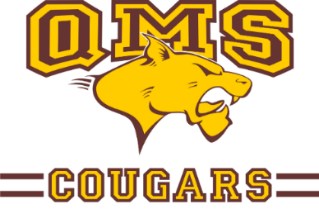 QMS MerchandiseAgenda								10.00Hats (ball cap / touque)		   		10.00Hoodie						        		30.00Mechanical Pencil				 	  	  2.00Notebook								  2.00	Pens (light-up / stylus)				  3.00Sticker								   	  1.00Socks									10.00Tie										10.00T-Shirt (Burgundy)						10.00T-Shirt (Grey)						   	  8.00Wallet								   	  5.00Yearbook (2019)					    	15.00Yearbook (2018)					 	  5.00Yearbook (2017)						  5.00Other ItemsCanada Pens						    	 1.00Earbuds								 3.00Loose-leaf							   	 1.50Sketchbook (Art)						 3.00